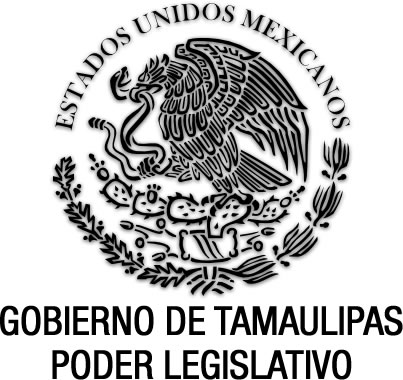 Ley Orgánica del Centro de Conciliación Laboral del Estado de TamaulipasDocumento de consultaSin reformas P. O. del 29 de septiembre de 2021.FRANCISCO JAVIER GARCÍA CABEZA DE VACA, Gobernador Constitucional del Estado Libre y Soberano de Tamaulipas, a sus habitantes hace saber:Que el Honorable Congreso del Estado, ha tenido a bien expedir el siguiente Decreto:Al margen un sello que dice:- “Estados Unidos Mexicanos.- Gobierno de Tamaulipas.- Poder Legislativo.LA SEXAGÉSIMA CUARTA LEGISLATURA CONSTITUCIONAL DEL CONGRESO DEL ESTADO LIBRE Y SOBERANO DE TAMAULIPAS, EN USO DE LAS FACULTADES QUE LE CONFIEREN LOS ARTÍCULOS 58 FRACCIÓN I DE LA CONSTITUCIÓN POLÍTICA LOCAL; Y 119 DE LA LEY SOBRE LA ORGANIZACIÓN Y FUNCIONAMIENTO INTERNOS DEL CONGRESO DEL ESTADO LIBRE Y SOBERANO DE TAMAULIPAS, TIENE A BIEN EXPEDIR EL SIGUIENTE:D E C R E T O   No. LXIV-786MEDIANTE EL CUAL SE EXPIDE LA LEY ORGÁNICA DEL CENTRO DE CONCILIACIÓN LABORAL DEL ESTADO DE TAMAULIPAS.ARTÍCULO ÚNICO. Se expide la Ley Orgánica del Centro de Conciliación Laboral del Estado de Tamaulipas, para quedar como sigue:LEY ORGÁNICA DEL CENTRO DE CONCILIACIÓN LABORAL DEL ESTADO DE TAMAULIPASTÍTULO PRIMERODISPOSICIONES GENERALESCAPÍTULO ÚNICOArtículo 1.- Las disposiciones contenidas en la presente ley son de orden público, interés general y observancia obligatoria en todo el Estado, y tienen como objeto establecer la estructura, organización y funcionamiento del Centro de Conciliación Laboral del Estado de Tamaulipas, en términos de lo dispuesto en los artículos 123, apartado A, fracción XX, segundo párrafo de la Constitución Política de los Estados Unidos Mexicanos, 590-E de la Ley Federal del Trabajo y demás disposiciones legales aplicables.Artículo 2.- Se crea el Centro de Conciliación Laboral del Estado de Tamaulipas, como un organismo descentralizado de la Administración Pública Estatal, especializado e imparcial, con personalidad jurídica y patrimonio propio, dotado de plena autonomía técnica, operativa, presupuestaria, de decisión y de gestión, el cual queda sectorizado a la Secretaría de Trabajo del Poder Ejecutivo del Estado.Artículo 3.- El Centro de Conciliación Laboral del Estado de Tamaulipas podrá contar con delegaciones, las cuales tendrán por objeto ofrecer el servicio público de Conciliación laboral para la resolución de los conflictos entre trabajadores y patrones en asuntos del orden local antes de presentar demanda ante los Tribunales, procurando el equilibrio entre los factores de la producción y ofreciendo a éstos una instancia eficaz y expedita para ello, conforme a lo dispuesto en el párrafo segundo de la fracción XX del artículo 123, apartado A, de la Constitución Política de los Estados Unidos Mexicanos.Artículo 4.- El Centro de Conciliación tendrá su domicilio legal en la capital del Estado y podrá establecer oficinas en el territorio del Estado para el cumplimiento de su objeto.Artículo 5.- El Centro de Conciliación contará con las y los servidores públicos que requiera para el cumplimiento de sus funciones, las que estarán contenidas en su Reglamento Interior, y sus relaciones laborales se regirán por lo establecido en la Ley del Trabajo de los Servidores Públicos del Estado y la Ley del Instituto de Previsión y Seguridad Social del Estado de Tamaulipas.Las relaciones de trabajo entre el Centro y su personal se regirán por la Ley del Trabajo de los Servidores Públicos del Estado de Tamaulipas y contará con un sistema de Servicio Profesional de Carrera.Se considerarán trabajadores de confianza todos los servidores públicos de mandos superiores, mandos medios, de enlace y apoyo técnico, personal operativo, conciliadores, notificadores y demás que señalen la Ley de los Trabajadores al Servicio del Estado de Tamaulipas.Artículo 6.- Para los efectos de esta Ley, se entenderá por:l. Centro: Centro de Conciliación Laboral del Estado de Tamaulipas;II. Conciliación: al proceso en el que uno o más conciliadores asisten a las partes en conflicto, para facilitar las vías de diálogo, proponiendo alternativas y soluciones al conflicto laboral;III. Constitución Estatal: Constitución Política del Estado de Tamaulipas;IV. Constitución General: Constitución Política de los Estados Unidos Mexicanos;V. Director General: Persona titular de la Dirección General del Centro de Conciliación Laboral del Estado de Tamaulipas;VI. Junta de Gobierno: Junta de Gobierno del Centro de Conciliación Laboral del Estado de Tamaulipas;VIl. Ley: Ley Orgánica del Centro de Conciliación Laboral del Estado de Tamaulipas;VIII. Miembros: a las y los Miembros de la Junta de Gobierno del Centro de Conciliación Laboral;IX. Presidencia: a la Presidenta o el Presidente de la Junta de Gobierno del Centro de Conciliación Laboral;X. Secretaría Técnica: Secretaría Técnica de la Junta de Gobierno; yXI. Secretaría del Trabajo: a la Secretaría del Trabajo del Estado de Tamaulipas.Artículo 7.- La operación del Centro se regirá por los principios de certeza, independencia, legalidad, imparcialidad, igualdad, confiabilidad, eficacia, objetividad, profesionalismo, transparencia y publicidad. 
TÍTULO SEGUNDODE LAS ATRIBUCIONES DEL CENTROCAPÍTULO ÚNICOArtículo 8.- El Centro tendrá las siguientes atribuciones:l. Ofrecer el servicio público de Conciliación laboral en conflictos del orden local, de acuerdo con los artículos 123, apartado A fracción XX, de la Constitución General, 590-E y 590-F de la Ley Federal del Trabajo;II. Recibir solicitudes de Conciliación de las y los trabajadores y/o patrones para su trámite;III. Celebrar convenios entre las partes del conflicto laboral, de conformidad con Ley Federal del Trabajo, los cuales deberán hacerse por escrito y contener una relación circunstanciada de los hechos que lo motiven y de los derechos comprendidos en él;IV. Expedir las constancias de no Conciliación;V. Expedir copias certificadas de los convenios laborales que celebren en el procedimiento de Conciliación, así como de los documentos que obren en los expedientes que se encuentren en los archivos del Centro;VI. Coordinar y supervisar las delegaciones que forman parte del Centro;VIl. Adoptar un sistema de Servicio Profesional de Carrera y seleccionar mediante concurso abierto en igualdad de condiciones a su personal;VIII. Formar, capacitar y evaluar a las y los conciliadores para su profesionalización;IX. Solicitar la colaboración de las dependencias y entidades de la Administración Pública Federal, Estatales y Municipales, así como de los particulares, para el debido cumplimiento de sus objetivos;X. Establecer los convenios necesarios con instituciones públicas o privadas, así como con organizaciones de la sociedad civil, para lograr los propósitos de la presente Ley;XI. Presentar anualmente al titular del Poder Ejecutivo del Estado un informe general de las actividades realizadas, así como su proyecto de presupuesto de egresos, a fin de que se considere en el Presupuesto de Egresos del Estado;XII. Llevar a cabo programas de difusión e información, a través de los medios masivos de comunicación que estime convenientes, para dar a conocer los servicios que presta;XIII. Imponer multas de conformidad con los dispuesto por la Ley Federal del Trabajo; yXIV. Las demás que le confiera la Ley Federal del Trabajo, la Ley de Entidades Paraestatales del Estado de Tamaulipas y demás normas aplicables que de éstas se deriven.TÍTULO TERCERODE LA ADMINISTRACIÓN, ORGANIZACIÓN Y FUNCIONAMIENTO DEL CENTROCAPÍTULO IDE LA INTEGRACIÓN DEL CENTROArtículo 9.- Para el ejercicio de las atribuciones y el despacho de los asuntos que le competen, el Centro estará integrado por: l. La Junta de Gobierno; yII. La persona titular de la Dirección General.CAPÍTULO IIDE LA JUNTA DE GOBIERNO
Artículo 10.- La Junta de Gobierno es el órgano máximo de decisión y establecimiento de políticas del Centro y se integra por las siguientes Dependencias y Organismos Públicos:l. Un Presidente, que será la persona titular de la Secretaría del Trabajo del Estado de Tamaulipas;II. La persona titular de la Secretaría de Finanzas del Estado;III. Un representante de la Legislatura del Estado;IV. La persona titular del Instituto de Transparencia y Acceso a la Información Pública del Estado de Tamaulipas;V.- El Titular del Centro de Mecanismos Alternativos para la Solución de Conflictos del Poder Judicial del Estado de Tamaulipas; yVI.-La persona titular de la Contraloría Gubernamental.Por cada miembro propietario habrá un suplente designado por el o la persona titular correspondiente, quien podrá suplirla cuando así se requiera.La Junta de Gobierno, a propuesta de cualquiera de sus Miembros, podrá acordar la invitación de otras instancias y personas físicas o morales, cuando así lo considere indispensable o conveniente para el cumplimiento de sus fines, quienes tendrán derecho a voz, pero sin derecho a voto.Artículo 11.- La Junta de Gobierno tendrá las siguientes atribuciones:l. Establecer las políticas generales y las prioridades que deberá desarrollar el Centro, relativas a la prestación de los servicios públicos que le corresponden en los términos de la presente Ley, sobre desempeño, investigación, desarrollo tecnológico y administración general;II. Expedir las normas o bases generales con arreglo a las cuales, cuando fuere necesario, el Director General pueda disponer de los activos fijos del Centro que no correspondan a las operaciones propias del objeto del mismo;III. Aprobar anualmente los estados financieros del Centro y autorizar la publicación de los mismos;IV. Aprobar los Manuales de Organización, Procedimientos y el de Servicios al Público; el Código de Ética, y demás disposiciones administrativas que regulen la operación y el funcionamiento del Centro;V. Aprobar la estructura básica de la organización del Centro, su estatuto orgánico y las modificaciones procedentes, bajo los siguientes criterios:a) En la estructura básica del Centro, deberá contemplar la instalación, reubicación y en su caso cierre de oficinas en el territorio del Estado a propuesta del Director General, yb) Deberá contar con el personal suficiente y adecuado, así como de una Oficina Especializada de Asesoría a los o las trabajadoras para que los asista en la Conciliación.VI. Aprobar las bases para la organización, funcionamiento y desarrollo del Sistema de Servicio Profesional de Carrera, así como los lineamientos y criterios para la selección de Conciliadores y demás personal del Centro;VIl. Aprobar el programa institucional;VIII. Aprobar el programa anual y el anteproyecto de presupuesto de egresos, y en su caso sus modificaciones en términos de la legislación aplicable, así como el informe de resultados del ejercicio anterior que serán presentados por la Dirección General;IX. Autorizar la creación de Grupos de Expertos que brinden asesoría técnica al Centro;X. Analizar y aprobar en su caso, los informes periódicos que rinda el Director General con la intervención que corresponda a los Comisarios;XI. Conocer los informes y dictámenes que presente el Órgano Interno de Control;XII. Aprobar el calendario anual de sesiones;XIII. Evaluar el desempeño del personal del Centro;XIV. Nombrar y remover a propuesta de su Presidente, al Secretario Técnico de la Junta de Gobierno, así como a su suplente; yXV. Las demás que dispongan la Ley Federal del Trabajo, la Ley de Entidades Paraestatales del Estado de Tamaulipas, y otras normas que de éstas deriven.Artículo 12.- Los suplentes de la Junta de Gobierno serán designados por los Miembros propietarios y deberán tener una jerarquía inmediata inferior a dichos propietarios en la dependencia u organismo público de que se trate. 
Artículo 13.- Las decisiones de la Junta de Gobierno se tomarán por mayoría de votos de quienes concurran a sus sesiones, en caso de empate el Presidente tendrá voto de calidad.Para el cumplimiento de todas y cada una de las obligaciones a cargo del Centro, la Junta de Gobierno se reunirá con la periodicidad que señale el Estatuto Orgánico sin que pueda ser menor de cuatro veces al año.Artículo 14.- La Junta de Gobierno podrá acordar la realización de todas las operaciones inherentes al objeto del Centro con sujeción a las disposiciones legales correspondientes, y salvo aquellas facultades referidas en la Ley de Entidades Paraestatales del Estado de Tamaulipas, podrá delegar facultades extraordinarias a la persona titular de la Dirección General para actuar, en casos urgentes debidamente fundados y motivados en representación del Centro, obligándolo a dar cuenta de manera inmediata a los integrantes del órgano colegiado a fin de que en la siguiente sesión ratifiquen el contenido de la decisión tomada.Artículo 15.- Las personas que sean designadas para integrar la Junta de Gobierno no percibirán retribución o compensación por su participación, ya que ésta es de carácter honorario.SECCIÓN IDE LAS SESIONES DE LA JUNTA DE GOBIERNO
Artículo 16.- Los integrantes de la Junta de Gobierno y, en su caso, sus suplentes tendrán derecho a voz y voto.Artículo 17.- A las sesiones de la Junta de Gobierno podrán asistir el Director General, los invitados y los comisarios con derecho a voz, pero sin derecho a voto.Artículo 18.- Las sesiones podrán ser:l. Ordinarias: por lo menos cuatro veces al año; yII. Extraordinarias: las veces que sean necesarias para el cumplimiento de los fines de la Junta de Gobierno.Artículo 19.- A solicitud de los integrantes de la Junta de Gobierno en las sesiones podrán participar los servidores públicos y personas expertas que de acuerdo con la agenda de temas a tratar sea conveniente, lo harán exclusivamente durante el desahogo de los puntos para los que fueron convocados y no tendrán derecho a voto.Artículo 20.- Las sesiones se celebrarán en el lugar que acuerde la Junta de Gobierno a propuesta del Presidente. Salvo por causas justificadas, en la convocatoria correspondiente, se señalará lugar distinto al acordado para la celebración de la sesión.SECCIÓN IIDE LA SECRETARÍA TÉCNICA
Artículo 21.- El Presidente de la Junta de Gobierno designará al titular de la Secretaría Técnica quien lo auxiliará en el desarrollo de las sesiones y en la elaboración y resguardo de actas, y estará a cargo de la Subsecretaría del Trabajo y Conciliación de la Secretaría del Trabajo.Artículo 22.- La Secretaría Técnica de la Junta de Gobierno deberá operar y ejecutar los acuerdos y determinaciones que adopte la propia Junta para el desempeño de sus funciones. Artículo 23.- La Secretaría Técnica, para el desarrollo de las sesiones, tiene las obligaciones y atribuciones siguientes: l. Elaborar y proponer el orden del día de las sesiones ordinarias y extraordinarias, y las convocatorias respectivas; II. Entregar con toda oportunidad, a los Miembros, la convocatoria de cada sesión, así como obtener y entregar los documentos y anexos necesarios, vía electrónica o en físico, para el estudio y discusión de los asuntos contenidos en el orden del día y recabar la constancia de recibido; III. Organizar las sesiones, basándose en las instrucciones de logística de la Presidencia de la Junta de Gobierno, elaborando las actas correspondientes de cada sesión y remitiéndolas a revisión de sus Miembros para su firma; IV. Auxiliar a la Presidencia de la Junta de Gobierno en el desarrollo de las sesiones; V. Elaborar la lista de asistencia de los Miembros y recabar su firma, que será parte integral del acta de la sesión respectiva; VI. Circular previamente a los Miembros y presentar el proyecto de acta de la sesión o de cualquier acuerdo y someterlos a la aprobación de la Junta de Gobierno, tomando en cuenta las observaciones realizadas; VIl. Dar cuenta de los escritos presentados a la Junta de Gobierno; VIII. Tomar las votaciones de los Miembros e informar a la Presidencia del resultado de las mismas;IX. Informar sobre el cumplimiento de los acuerdos de la Junta de Gobierno;X. Firmar, junto con la Presidencia de la Junta de Gobierno, todos los acuerdos tomados, sin perjuicio del derecho de los demás Miembros de firmarlos;XI. Llevar el archivo de la Junta de Gobierno y un registro de las actas y acuerdos aprobados por ésta;XII. Difundir las actas y acuerdos aprobados, en el sitio de internet correspondiente;XIII. Contar con voz, pero sin voto, en las sesiones; yXIV. Las demás que le sean conferidas por la presente Ley o la Junta de Gobierno.SECCIÓN IIIDE LAS CONVOCATORIAS A LAS SESIONES
Artículo 24.- Para la celebración de las sesiones ordinarias, la Presidencia de la Junta de Gobierno, a través de la Secretaría Técnica, deberá convocar mediante escrito a cada uno de los Miembros, por lo menos con cinco días hábiles de anticipación a la fecha que se fije para la celebración de la sesión. Artículo 25.- Para la celebración de las sesiones extraordinarias, el Presidente de la Junta de Gobierno, a través de la Secretaría Técnica, deberá convocar a cada integrante, por lo menos con veinticuatro horas de anticipación a la fecha que se fije para la celebración de la sesión. En aquellos casos que el Presidente de la Junta de Gobierno considere de extrema urgencia o importancia, así como a solicitud de alguna de los Miembros, podrá convocar a sesiones extraordinarias fuera del plazo señalado y por los medios que considere eficaces para cumplir su fin. Artículo 26.- La Secretaría Técnica deberá recabar la constancia por escrito o por correo electrónico de la recepción de la convocatoria y sus anexos por cada miembro de la Junta de Gobierno. Artículo 27.- La convocatoria a las sesiones deberá contener, como mínimo, los siguientes elementos: l. El día, la hora y domicilio en que se debe celebrar;II. El número progresivo de la sesión para la que se convoca; III. La mención de ser pública o privada; IV. La mención de ser ordinaria o extraordinaria; V. El proyecto de orden del día propuesto por el Presidente de la Junta de Gobierno, y también podrá enlistar los temas propuestos por los Miembros. Los asuntos del orden del día deberán identificar su procedencia; y VI. La información y los documentos, de forma adjunta, necesarios para el análisis de los puntos a tratar en la sesión, los cuales se distribuirán en medios impresos, electrónicos o magnéticos, según lo disponga la Secretaría Técnica o lo solicite cualquiera de los Miembros. En aquellos casos en que los temas a tratar en el orden del día de la sesión, demanden una cantidad importante de documentación y por tanto, no sea posible acompañar a la convocatoria los anexos necesarios para la discusión de estos asuntos, así como la información y documentación relacionada, la Secretaría Técnica pondrá a disposición de los Miembros toda la información y documentación necesaria a partir de la fecha de emisión de la convocatoria para que puedan ser consultados en un portal o sitio web o herramienta tecnológica que al efecto se proporcione, facilitando su acceso mediante claves de seguridad, lo cual se señalará en la propia convocatoria, debiendo justificar tales circunstancias. En tal caso, los Miembros podrán solicitar copia de esos anexos en cualquier momento.Artículo 28.- Recibida la convocatoria a una sesión, los Miembros podrán proponer al Presidente, a través de la Secretaria Técnica, la inclusión de asuntos en el proyecto de orden del día de la sesión, con los documentos necesarios para su discusión, cuando así corresponda.Artículo 29.- Las solicitudes de inclusión de temas al orden del día deben presentarse en caso de sesiones ordinarias con un mínimo de dos días hábiles previos a la sesión, y en caso de sesiones extraordinarias con un mínimo de veinticuatro horas de anticipación a la fecha señalada para su celebración.Artículo 30.- Tanto en las sesiones ordinarias como extraordinarias el Presidente, así como las y los Miembros podrán proponer al pleno de la Junta de Gobierno la discusión de asuntos que son de obvia y urgente resolución, dentro de los asuntos generales. Agotado el orden del día, el Presidente consultará a los Miembros si debe estudiarse algún punto adicional que reúna los requisitos anteriores, para que la Junta de Gobierno proceda a su discusión y, en su caso, aprobación.SECCIÓN IVDE LA INSTALACIÓN Y DESARROLLO DE LAS SESIONESArtículo 31.- El día y el domicilio fijados en la convocatoria para cada sesión, se reunirán los Miembros. La Presidencia de la Junta de Gobierno declarará instalada la sesión, previa verificación de asistencia y certificación de la existencia del quórum legal. Artículo 32.- Para que la Junta de Gobierno pueda sesionar válidamente deberá contar por lo menos con la asistencia de la mitad más uno de sus Miembros o sus respectivos suplentes, y siempre que esté presente la Presidencia. En caso de que no se cumpla con lo previsto en el párrafo anterior, la sesión se diferirá y deberá realizarse en un plazo no mayor de ocho días hábiles posteriores, en cuyo caso la instalación de la sesión será válida con los Miembros que asistan. La Secretaría Técnica informará por escrito a cada miembro de la Junta de Gobierno de la fecha y hora en que se llevará a cabo la sesión que se difiera conforme a este artículo. Artículo 33.- Atento al principio de máxima publicidad, las sesiones de la Junta de Gobierno serán de preferencia públicas. Sólo por excepción serán privadas cuando así lo considere pertinente a su discreción la Presidencia de dicha Junta de Gobierno en la convocatoria que para tal efecto emita, o a solicitud de cualquiera de los Miembros.Artículo 34.- Instalada la sesión, se observará lo dispuesto en la sección anterior para la inclusión, modificación y aprobación del orden del día. Los asuntos acordados y contenidos en el orden del día serán discutidos y en su caso votados, salvo en aquellos que la Junta de Gobierno considere que en alguno de los asuntos a tratar existen razones fundadas y previamente discutidas que hagan necesario posponer su votación, en cuyo supuesto la Junta de Gobierno deberá acordar mediante votación, posponer la resolución de ese asunto en particular. Artículo 35.- Al aprobarse el orden del día, la Presidencia de la Junta de Gobierno consultará a las y los Miembros, en votación económica, si se dispensa la lectura de los documentos que hayan sido previamente circulados. Sin embargo, la Junta de Gobierno podrá decidir, sin debate y a petición de alguno de sus integrantes, dar lectura en forma completa o particular, para ilustrar mejor sus argumentaciones. Artículo 36.- Los Miembros podrán realizar observaciones y propuestas de modificaciones a los proyectos de acuerdo de la Junta de Gobierno, las que deberán ser presentadas preferentemente por escrito a la Secretaría Técnica, con dos días hábiles posteriores a su recepción, en el entendido que su omisión será considerada como aceptación del contenido del acta. Artículo 37.- Antes de iniciar la discusión de un punto del orden del día, la Presidencia de la Junta de Gobierno, con el auxilio de la Secretaría Técnica, elaborará la lista del orden de intervenciones de los Miembros para el punto a discutir. Durante la discusión, la Presidencia de la Junta de Gobierno concederá el uso de la palabra de acuerdo al orden en el que las y los integrantes lo hayan solicitado. En todo caso, el Miembro que proponga el punto iniciará la primera ronda, si así lo solicita. Artículo 38.- Al concluir la primera ronda de intervenciones, la Presidencia de la Junta de Gobierno preguntará si el punto está suficientemente discutido; de existir nuevas intervenciones, continuará a debate el asunto bajo los criterios de orden, brevedad, libertad de expresión, respeto y pluralidad.Artículo 39.- La Presidencia de la Junta de Gobierno podrá otorgar el uso de la palabra a la Secretaría Técnica para explicar o comentar respecto de los puntos a tratar en el orden del día que juzgue conveniente.Artículo 40.- Durante el uso de la palabra y las deliberaciones, los Miembros se conducirán en los términos previstos en el artículo 39 de la presente Ley, en caso contrario, la Presidencia de la Junta de Gobierno podrá exhortarlos a conducirse conforme dichos criterios para dar orden a la sesión.SECCIÓN VDE LA APROBACIÓN DE ACUERDOSArtículo 41.- Para la aprobación de los proyectos de acuerdos, se estará sujeto a lo siguiente: l. En caso de que no exista participación sobre el punto sometido a consideración de la Junta de Gobierno, la Presidencia ordenará a la Secretaría Técnica que recabe la votación e informe el resultado. Hecho lo anterior, la Presidencia de la Junta de Gobierno procederá a leer los puntos del acuerdo; y II. En caso contrario, se estará a lo dispuesto en la sección anterior para el procedimiento de discusión y votación. Artículo 42.- Una vez considerado el punto en discusión como suficientemente debatido, la Presidencia de la Junta de Gobierno ordenará a la Secretaría Técnica que recabe la votación del mismo e informe el resultado. Hecho lo anterior, el Presidente procederá a leer los puntos de acuerdo.Artículo 43.- Los proyectos de acuerdos se aprobarán por el voto de la mayoría de los Miembros presentes. En caso de empate, la o el Presidente de la Junta de Gobierno tendrá voto de calidad. El sentido de la votación quedará asentado en el acta. Los Miembros podrán solicitar que en el acta se asienten las razones de su voto. En este caso, el solicitante deberá presentar por escrito las razones de su voto, a más tardar en las 24 horas siguientes de votado el punto, haciendo la aclaración de que en caso de hacerlo con posterioridad únicamente se asentará en el acta respectiva, más no así en el cuerpo del documento aprobado.Artículo 44.- En caso de que la Junta de Gobierno apruebe un acuerdo, basándose en antecedentes y consideraciones distintos o adicionales a los expresados originalmente en el proyecto, la Secretaría Técnica realizará las modificaciones o adiciones requeridas del acuerdo correspondiente, el cual deberá notificar a los Miembros.SECCIÓN VIDE LA PUBLICIDAD DE LOS ACUERDOS Y DE LAS ACTASArtículo 45.- La Presidencia de la Junta de Gobierno ordenará a la Secretaría Técnica elaborar, difundir y publicitar en la página de internet correspondiente, los acuerdos aprobados por la Junta de Gobierno, de conformidad con las normas de Transparencia y Acceso a la Información Pública y Protección de Datos Personales del Estado de Tamaulipas. Dentro de los ocho días hábiles siguientes a la sesión en que fueron aprobados, la Secretaría Técnica remitirá copia de los acuerdos a los Miembros. La Junta de Gobierno podrá determinar, cuando así lo estime necesario, que la Secretaría Técnica realice la remisión de los acuerdos en un plazo más corto.La Secretaría Técnica deberá privilegiar los medios electrónicos para la remisión de acuerdos aprobados por la Junta de Gobierno, en aras de los principios de austeridad republicana y la agilidad en la comunicación de los acuerdos. Artículo 46.- El proyecto de acta de cada sesión deberá someterse a la aprobación de los Miembros en la siguiente sesión, asimismo la Secretaría Técnica entregará a los mismos el proyecto de acta de cada sesión, siguiendo lo establecido en la presente Ley.SECCIÓN VIlSEGUIMIENTO Y CUMPLIMIENTO DE LOS ACUERDOSArtículo 47.- La Secretaría Técnica llevará un control del seguimiento y, en su caso, cumplimiento de los acuerdos aprobados por la Junta de Gobierno.En caso de ser necesario, la Junta de Gobierno podrá acordar que, por conducto de la Presidencia o de la Secretaría Técnica, se giren los oficios, comunicados y exhortos que sean necesarios para hacer cumplir con los acuerdos adoptados. En casos urgentes, la Presidencia de la Junta de Gobierno, por sí misma o a través de la Secretaría Técnica, podrán girar los oficios a que se refiere el párrafo anterior, dando cuenta en la siguiente sesión a los Miembros. En los documentos que, en su caso, se suscriban se observará el pleno respeto a las atribuciones de los Poderes Federales y Locales.CAPÍTULO IIIDEL DIRECTOR GENERALArtículo 48.- El Director General del Centro desempeñará su cargo por seis años y podrá ser ratificado por un periodo más, por una sola ocasión. No podrá tener otro empleo, cargo o comisión, con excepción de aquellos en que actúe en representación del Centro, en actividades docentes, científicas, culturales o de beneficencia y de los no remunerados. La designación del Director General la realizará el titular del Ejecutivo del Estado. Artículo 49.- Para ser Director General del Centro, deberá cumplir con lo siguiente: l. Ser ciudadana o ciudadano mexicano, y estar en pleno goce de sus derechos civiles y políticos; II. Tener por lo menos treinta años de edad cumplidos al día de la designación;III. Tener título y cédula profesional de licenciatura en derecho o abogado registrado ante la Dirección General de Profesiones de la Secretaría de Educación Pública, con una antigüedad de por lo menos cinco años al día de su designación; IV. Tener capacidad y experiencia comprobable en actividades profesionales, de servicio público, o administrativo, que estén sustancialmente relacionadas en materia laboral, no menor a tres años al día de su designación; V. No haber sido dirigente de asociaciones patronales o sindicatos en los tres años anteriores a la designación; VI. Gozar de buena reputación y no haber sido condenado por delito doloso; VIl. No encontrarse en ningún supuesto de conflicto de intereses; VIII. No ser fedatario público, salvo que solicite licencia; IX. No haber sido representante popular, por lo menos tres años anteriores a la designación;X. No encontrarse en alguno de los impedimentos para ser integrante de la Junta, que señale la Ley de Entidades Paraestatates del Estado de Tamaulipas;XI. No haber sido condenado mediante sentencia firme por delito doloso que le imponga pena de prisión. Tratándose de delitos patrimoniales dolosos, cualquiera que haya sido la pena; XII. No encontrarse, al momento de la designación, inhabilitado o suspendido administrativamente, en su caso, penalmente, para ejercer el comercio o para desempeñar un empleo, cargo o comisión en el servicio público; y XIII. No haber sido sancionado con motivo de una investigación de carácter administrativo, por infracciones graves, o penal, por violaciones a las leyes nacionales o extranjeras, que hayan tenido como conclusión cualquier tipo de resolución o acuerdo que implique expresamente la aceptación de la culpa o responsabilidad, o bien, sentencia condenatoria firme. Artículo 50.- El Director General del Centro tendrá las siguientes facultades:l. Celebrar actos y otorgar toda clase de documentos inherentes al objeto del Centro; II. Tener la representación legal del Centro, así como ejercer facultades de dominio, administración, pleitos y cobranzas, con apego a la Ley y al Estatuto Orgánico; III. Otorgar poderes generales y especiales con las facultades que les competan, entre ellas las que requieran autorización o cláusula especial. Para el otorgamiento y validez de estos poderes, bastará la comunicación oficial que se expida al mandatario por el Director General. Los poderes generales para surtir efectos frente a terceros deberán inscribirse en el Registro Público que corresponda; IV. Sustituir y revocar poderes generales o especiales; V. Nombrar y remover libremente al personal del Centro; VI. Previa autorización de la Junta de Gobierno, instalar y en su caso reubicar las Delegaciones, que sean necesarias para el cabal y oportuno cumplimiento de las atribuciones del Centro; VIl. Dirigir técnica y administrativamente las actividades del Centro; VIII. Presentar a la Junta de Gobierno, para su aprobación, el proyecto de manual de organización, manual de procedimientos, manual de servicios al público, código de ética, estatuto orgánico y demás disposiciones que regulen la operación y el funcionamiento del Centro; IX. Presentar a la Junta de Gobierno para su aprobación las bases para la organización, funcionamiento y desarrollo del Servicio Profesional de Carrera; X. Presentar a la Junta de Gobierno, para su aprobación, dentro del primer trimestre de su gestión, el proyecto de Programa Institucional que deberá contener metas, objetivos, recursos e indicadores de desempeño y cumplimiento. Posteriormente, deberá rendir semestralmente a la Junta de Gobierno un informe de resultados del Programa, el cual incluya un diagnóstico de las problemáticas presentadas durante dicho periodo y las estrategias para su solución;XI. Definir las políticas de instrumentación de los sistemas de control que fuesen necesarios, incorporando información estadística para la mejora de la gestión; XII. Proponer a la Junta de Gobierno la creación de Comités de Apoyo y, en su caso la participación y honorarios de profesionistas independientes en los mismos; XIII. Imponer medidas de apremio contenidas en la Ley Federal del Trabajo, para el caso de inasistencia del solicitado cuando este sea el patrón, dentro del procedimiento de Conciliación; XIV. Proponer a la Junta de Gobierno los programas permanentes de actualización, capacitación, y certificación de conciliadores; XV. Las demás que se requieran para el adecuado funcionamiento del Centro, sin contravenir la Ley y el estatuto orgánico; y XVI. Todas aquellas que se deriven de la Ley Federal del Trabajo, de esta Ley, de la Ley de Entidades Paraestatales del Estado de Tamaulipas, del estatuto orgánico del Centro y demás disposiciones legales aplicables.TÍTULO CUARTODE LA VIGILANCIA, CONTROL Y EVALUACIÓN DEL CENTROCAPÍTULO ÚNICOArtículo 51.- El Centro contará con un órgano de vigilancia, control y evaluación que estará integrado por una Comisaria o Comisario Público propietario y un suplente, designados por la Contraloría Gubernamental. Sus acciones tendrán por objeto apoyar la función directiva y promover el mejoramiento de la gestión del Centro. Evaluarán el desempeño general y por funciones del organismo, realizarán estudios sobre la eficiencia con la que se ejerzan los desembolsos en los rubros de gasto corriente y de inversión, así como en lo referente a los ingresos y, en general, solicitarán la información y efectuarán los actos que requiera el adecuado cumplimiento de sus funciones, sin perjuicio de las tareas que la Contraloría Gubernamental les asigne específicamente conforme a la Ley de Entidades Paraestatales del Estado de Tamaulipas y demás disposiciones normativas aplicables. Para el cumplimiento de las funciones citadas, la Junta de Gobierno y la Directora o Director General, deberán proporcionar la información que soliciten las Comisarias o los Comisarios Públicos. Asimismo, podrán asistir a las sesiones de los comités y subcomités técnicos especializados del Centro. Artículo 52.- El Órgano Interno de Control tendrá por objeto apoyar la función directiva y promover el mejoramiento de gestión del Centro; desarrollará sus funciones conforme a los lineamientos que emita la Contraloría Gubernamental, de la cual dependerá el titular de dicho órgano y de su área de auditoría, quejas y responsabilidades, de acuerdo a las bases siguientes: l. Recibir quejas, investigar y, en su caso, por conducto de la persona titular del órgano interno de control o del área de responsabilidades, determinar la responsabilidad administrativa del personal adscrito al servicio público del Centro e imponer las sanciones aplicables en los términos previstos en la ley de la materia, así como dictar las resoluciones en los recursos de revocación que interponga el personal del servicio público del Centro respecto de la imposición de sanciones administrativas. El órgano interno de control realizará la defensa jurídica de las resoluciones que emitan ante los diversos Tribunales competentes, representando al titular de la Contraloría Gubernamental; II. Realizar sus actividades de acuerdo a reglas y bases que les permitan cumplir su cometido con autosuficiencia y autonomía; y III. Examinar y evaluar los sistemas, mecanismos y procedimientos de control; efectuar revisiones y auditorías; vigilar que el manejo y aplicación de los recursos públicos se efectúe conforme a las disposiciones aplicables; presentar a la persona titular de la Dirección General, a la Junta de Gobierno y a las demás instancias internas de decisión, los informes resultantes de las auditorías, exámenes y evaluaciones realizados.TÍTULO QUINTODEL PATRIMONIO DEL CENTROCAPÍTULO ÚNICOArtículo 53.- El patrimonio del Centro se integra por: l. Los bienes muebles e inmuebles que se destinen a su servicio y que le asigne el Estado; II. Los recursos financieros que se le asignen en el Presupuesto de Egresos del Estado para su funcionamiento;III. Las aportaciones que perciba conforme a los convenios o contratos que celebre; IV. Los bienes y derechos que adquiera por cualquier título; V. Los rendimientos que obtenga de la inversión de sus recursos; VI. Las donaciones o legados que se otorguen a su favor; VIl. Los subsidios y apoyos que en efectivo o en especie, le otorguen los gobiernos federal, estatal y municipal; y VIII. Todos los demás bienes o derechos que perciba en el ejercicio de sus atribuciones. Dichos bienes, derechos, aportaciones y productos serán inembargables y estarán exentos de toda clase de contribuciones, impuesto o derechos.Artículo 54.- El Centro se extinguirá cuando por disposición de ley se determine transferir su función a otro organismo público o entidad, en cuyo caso su patrimonio le será asignado al nuevo ente o, en su defecto, será integrado al patrimonio público del Estado por conducto de la Secretaría de Administración. T R A N S I T O R I O SARTÍCULO PRIMERO. -El presente Decreto entrará en vigor el día siguiente al de su publicación en el Periódico Oficial del Estado. ARTÍCULO SEGUNDO. - El inicio de operación del Centro se efectuará con base en la disponibilidad presupuestal respectiva. ARTÍCULO TERCERO. - La Junta de Gobierno deberá instalarse en un plazo no mayor a quince días hábiles, contados a partir del día siguiente de la entrada en vigor del presente Decreto.ARTÍCULO CUARTO. - En un plazo no mayor a treinta días naturales del inicio de operaciones del Centro, se deberá emitir la reglamentación necesaria para dar cumplimiento a lo establecido en la presente Ley. SALÓN DE SESIONES DEL CONGRESO DEL ESTADO LIBRE Y SOBERANO DE TAMAULIPAS.- Cd. Victoria, Tam., a 30 de agosto del año 2021.- DIPUTADO PRESIDENTE.- ALFREDO VANZZINI AGUIÑAGA.- Rúbrica.- DIPUTADA SECRETARIA.- EDITH BERTHA RAMÍREZ GARCÉS.- Rúbrica.- DIPUTADA SECRETARIA.- EDNA RIVERA LÓPEZ.- Rúbrica.Por tanto, mando se imprima, publique, circule y se le dé el debido cumplimiento.Dado en la residencia del Poder Ejecutivo, en Victoria, Capital del Estado de Tamaulipas, a los treinta días del mes de agosto del año dos mil veintiuno.ATENTAMENTE.- EL GOBERNADOR CONSTITUCIONAL DEL ESTADO.- FRANCISCO JAVIER GARCÍA CABEZA DE VACA.- Rúbrica.- EL SECRETARIO GENERAL DE GOBIERNO.- CÉSAR AUGUSTO VERÁSTEGUI OSTOS.- Rúbrica.LEY ORGÁNICA DEL CENTRO DE CONCILIACIÓN LABORAL DEL ESTADO DE TAMAULIPAS.Decreto No. LXIV-786, del 30 de agosto de 2021.P.O. No. 116, del 29 de septiembre de 2021.Sus artículos segundo, tercero y cuarto transitorios establecen lo siguiente: “ARTÍCULO SEGUNDO.- El inicio de operación del Centro se efectuará con base en la disponibilidad presupuestal respectiva.ARTÍCULO TERCERO.- La Junta de Gobierno deberá instalarse en un plazo no mayor a quince días hábiles, contados a partir del día siguiente de la entrada en vigor del presente Decreto.ARTÍCULO CUARTO.- En un plazo no mayor a treinta días naturales del inicio de operaciones del Centro, se deberá emitir la reglamentación necesaria para dar cumplimiento a lo establecido en la presente Ley.”